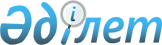 Мүгедектер қатарындағы мүмкіндігі шектеулі балаларды үйде оқытуға тәртібін және мөлшерін белгілеу туралы
					
			Күшін жойған
			
			
		
					Ақмола облысы Шортанды аудандық мәслихатының 2014 жылғы 7 қарашадағы № С-34/3 шешімі. Ақмола облысының Әділет департаментінде 2014 жылғы 27 қарашада 4475 болып тіркелді. Күші жойылды - Ақмола облысы Шортанды аудандық мәслихатының 2016 жылғы 21 желтоқсандағы № С-11/3 шешімімен      Ескерту. Күші жойылды - Ақмола облысы Шортанды аудандық мәслихатының 21.12.2016 № С-11/3 (ресми жарияланған күнінен бастап қолданысқа енгізіледі) шешімімен.

      РҚАО-ның ескертпесі.

      Құжаттың мәтінінде түпнұсқаның пунктуациясы мен орфографиясы сақталған.

      Қазақстан Республикасының 2001 жылғы 23 қаңтардағы "Қазақстан Республикасындағы жергілікті мемлекеттік басқару және өзін–өзі басқару туралы", 2005 жылғы 13 сәуірдегі "Қазақстан Республикасында мүгедектерді әлеуметтік қорғау туралы" Заңдарына, Қазақстан Республикасының 2002 жылғы 11 шілдедегі "Кемтар балаларды әлеуметтiк және медициналық-педагогикалық түзеу арқылы қолдау туралы" Заңының 16 бабына сәйкес, Шортанды аудандық мәслихаты ШЕШІМ ЕТТІ:

      1. Кемтар балаларды үйде оқытуға жұмсаған шығындарды өтеу тәртібін белгілеу:

      1) үйде оқытуға жұмсаған шығындарды өтеу (толықтай мемлекет қамтамасыз ететін мүгедек балалар және оларға қатысты ата-аналары, ата-ана құқығынан айырылған мүгедек балалардан басқа) мүгедектер қатарындағы кемтар балалардың ата-анасының біреуіне және басқа заңды өкілдеріне отбасы кірісіне тәуелсіз беріледі;

      2) шығындарды өтеу өтініш білдірген айдан бастап "Ақмола облысының білім басқармасы" мемлекеттік мекемесінің жанындағы ведомствоаралық психологиялық–медициналық-педагогикалық кеңестің қорытындысында белгіленген мерзім аяқталғанға дейін беріледі;

      3) шығындарды өтеу қаржыландырудың түсуіне байланысты өткен айға жүргізіледі. Шығындарды өтеу тоқтатуға әкеп соққан жағдайлар бар болғанда (мүгедектер қатарындағы кемтар баланың 18 жасқа толуы, қайтыс болуы, мүгедектікті алып тастау), төлемдер сәйкес жағдайлар туындағаннан кейінгі айдан бастап тоқтатылады.

      2. Мүгедектер қатарындағы кемтар балаларды жеке оқыту жоспары бойынша үйде оқытуға жұмсаған шығындар әр балаға ай сайын оқу жылы ішінде үш айлық есептік көрсеткіш мөлшері белгіленсін.

      3. Осы шешім Ақмола облысының Әділет департаментінде мемлекеттік тіркелген күнінен бастап күшіне енеді және ресми жарияланған күнінен бастап қолданысқа енгізіледі.



      КЕЛІСІЛДІ


					© 2012. Қазақстан Республикасы Әділет министрлігінің «Қазақстан Республикасының Заңнама және құқықтық ақпарат институты» ШЖҚ РМК
				
      Аудандық мәслихаттың
сессия төрағасы

К.Балғожин

      Аудандық
мәслихаттың хатшысы

Г.Скирда

      Шортанды ауданының әкімі

Г.Сәдуақасова
